Муниципальный Советгорода ПавловскаРЕШЕНИЕот 09 ноября 2016 года						                           № 8/7.1О присвоении звания «Почетный житель муниципального образования города Павловска»	В соответствии с Законом Санкт-Петербурга от 23.09.2009 № 420-79 «Об организации местного самоуправления в Санкт-Петербурге», Уставом внутригородского муниципального образования Санкт-Петербурга города Павловска, решением Муниципального Совета города Павловска № 8/3.1 от 08.09.2010 «Об утверждения Положения об учреждении звания «Почетный житель муниципального образования города Павловска», с учетом протокола заседания комиссии по присвоению звания «Почетный житель муниципального образования города Павловска» от 27.10.2016Муниципальный Совет города Павловска	РЕШИЛ:	1. Присвоить звание «Почетный житель муниципального образования города Павловска»:- Гежа Зинаиде Владимировне.	2. Организовать торжественное вручение знаков отличия (диплома, ленты Почетного жителя, нагрудного знака и удостоверения) 12 декабря 2016 года на торжественном собрании общественности, посвященном 239-й годовщине со дня основания города Павловска. 	3. Поручить Главе Местной администрации города Павловска внести имя почетного жителя города Павловска Гежа З.В. в Книгу Почетных жителей муниципального образования города Павловска.	4. Опубликовать настоящее решение в информационно-аналитическом бюллетене «Муниципальные новости города Павловска» и на официальном сайте муниципального образования.	5. Контроль за исполнением настоящего решения возложить на Главу муниципального образования города Павловска. 	6. Настоящее решение вступает в силу со дня его принятия.Глава муниципального образованиягорода Павловска									В.В. Зибарев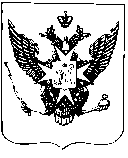 